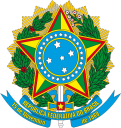 Ministério da EducaçãoInstituto Federal do Espírito SantoCampus de AlegreFICHA DE INSCRIÇÃOELEIÇÃO DO COLÉGIO ELEITORAL(   ) CORPO DISCENTE   (   ) CORPO DOCENTE   (  ) CORPO TÉCNICO-ADMINISTRATIVOCAMPUS: ______________________________IDENTIFICAÇÃO DA CHAPA Titular:_______________________________________________________Matrícula / SIAPE: ______________________________________________Telefone: _____________________________________________________E-mail: _______________________________________________________Suplente:_______________________________________________________Matrícula / SIAPE: ______________________________________________Telefone: _____________________________________________________E-mail: _______________________________________________________Declaramos estar cientes da Resolução CONSUP/IFES n.º 110, de 21 de outubro de 2022, que regulamenta o Processo Eleitoral para os representantes do Corpo Docente, do Corpo Discente e do Corpo Técnico-Administrativo no Conselho Superior do Ifes e define normas para o Colégio Eleitoral.Declaramos também que as fotos do titular e suplente serão adicionadas à presente inscrição e inseridas no sistema SigEleições para identificação dos representantes da chapa. ______________ - ES, _____ de _________ de 2023._______________________________                           _________________________________                        Assinatura Titular                                                                     Assinatura Suplente